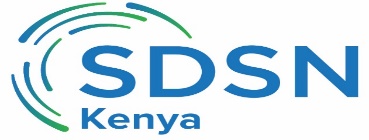 Kenya Sustainable Development Summit (KDS) ReportSustainable Development Solutions Network Kenya (SDSN) Kenya is one of UN SDSN global network chapters that were approved by the UN SDSN network strategy council to operate in Kenya on March 2020. The network was later launched on the 24th September 2020. In laying out its strategy, the Network recently in February 6th 2022 launched and outlined its 5year strategic plan which brought in the academia, the government, the Civil Society, and other key stakeholders. The network is co-hosted by two universities; Moi University and the University of Nairobi. The purpose of this report is to give a detailed summary proceeding of the design, planning and the hosting of the 1st Kenya Sustainable Development Summit which took place on the 25th of February 2022 at the Sirikwa Hotel.  The theme of the summit was ‘Establishing strategic partnerships for SDSN Action towards the achievement of Sustainable Development Goals in Kenya’ aligns with the implementation of Sustainable development goals  . SDSN Kenya management, its secretariat, together with the leadership council took the centre stage in the planning process to ensure inclusive participation of all key stakeholders towards the implementation of Sustainable Development Goal 17 that reiterates on the value of building sustainable partnerships towards the implementations of Sustainable  Development goals.  Summit Audience Inclusivity and participation of key stakeholders in the progress audit of the implementation of sustainable development goals is paramount in the aspect  that such stakeholders inform on the process and the progress of how sustainable development goals are being implemented, the challenges encountered and possible success methods of addressing the key challenges of implementing the globally set SDGs targets.During the recently held KSD summit at the Sirikwa Hotel in Eldoret, Uasin-Gishu County, a huge effort was made by SDSN Kenya to ensure holistic participations of key partners and stakeholders. To a large extend, the participants were not only drawn from the senior most administrators of the two host institutions but also from the Regional economic block (Noreb), the National and County Governments, the Civil Society, SDSN Youth Africa office and the UN SDSN global office. From the youth docket, Dr. Shirley Young, SDSN Kenya Asia Ambassador did present on her work with Felix, the SDSN Kenya Network Coordinator on boosting the implementation of SDGs in Kenya.  Summit presentationsThe summit started a few minutes past 10:00 am with a word of prayers from Pastor …….. and thereafter participants were allowed to introduce themselves by name and the institution or the organization. A welcoming and opening remark on behalf of Moi University vice Chancellor was done by Dr. James Chelanga who is also one of the Co-chairs of the network. An outline of the day’s programme was done by the Network’s Manager Mr. Wesley Chirchir who later welcomed Dr. Chelanga to make is opening remarks. Programme key highlights Introduction of participants Welcoming remarks, Introduction of Network’s Management, Secretariat and the Leadership Council Brief background and profile of the history of the formation of the networkwithad overview off the 17 SDGs 